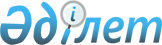 Об установлении ограничительных мероприятий на территории села Сасыкколь Алгабасского сельского округа Сырымского района
					
			Утративший силу
			
			
		
					Решение акима Алгабасского сельского округа Сырымского района Западно-Казахстанской области от 25 июня 2019 года № 2. Зарегистрировано Департаментом юстиции Западно-Казахстанской области 26 июня 2019 года № 5731. Утратило силу решением акима Алгабасского сельского округа Сырымского района Западно-Казахстанской области от 17 февраля 2020 года № 2
      Сноска. Утратило силу решением акима Алгабасского сельского округа Сырымского района Западно-Казахстанской области от 17.02.2020 № 2 (вводится в действие со дня первого официального опубликования).
      В соответствии с Законами Республики Казахстан от 23 января 2001 года "О местном государственном управлении и самоуправлении в Республике Казахстан", от 10 июля 2002 года "О ветеринарии", на основании представления главного государственного ветеринарно-санитарного инспектора Сырымского района от 2 мая 2019 года № 01-19/346 аким Алгабасского сельского округа РЕШИЛ:
      1. Установить ограничительные мероприятия на территории села Сасыкколь Алгабасского сельского округа Сырымского района в связи с выявлением болезни бруцеллез среди крупного рогатого скота.
      2. Главному специалисту аппарата акима Алгабасского сельского округа (Ж.Кумаргалиев) обеспечить государственную регистрацию настоящего решения в органах юстиции, его официальное опубликование в Эталонном контрольном банке нормативных правовых актов Республики Казахстан и в средствах массовой информации.
      3. Настоящее решение вводится в действие со дня первого официального опубликования.
					© 2012. РГП на ПХВ «Институт законодательства и правовой информации Республики Казахстан» Министерства юстиции Республики Казахстан
				